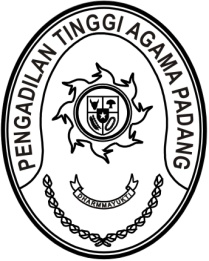 S  U  R  A  T      T  U  G  A  SNomor : W3-A/       /PP.00.1/4/2023Menimbang 	: 	bahwa Badan Litbang Diklat Hukum dan Peradilan Mahkamah Agung RI mengadakan Pelatihan Teknis Yudisial Hukum Filantropi Islam bagi Hakim Pengadilan Agama Seluruh Indonesia yang diikuti antara lain oleh Ketua Pengadilan Agama Padang Panjang;Dasar 	:	Surat Kepala Badan Litbang Hukum dan Peradilan Mahkamah Agung RI Nomor 623/Bld.3/Dik/S/4/2023 tanggal 13 April 2023 perihal Pemanggilan Peserta Pelatihan Teknis Yudisial Hukum Filantropi Islam bagi Hakim Pengadilan Agama Seluruh Indonesia;MEMBERI TUGASKepada 	: 	Nama	: Zakiyah Ulya, S.H.I.		NIP	:	198304202006042001		Pangkat/Gol. Ru	:	Pembina		Jabatan	:	Ketua		Unit Kerja	:	Pengadilan Agama Padang PanjangUntuk 	: 	Pertama	:	mengikuti Pelatihan Teknis Yudisial Hukum Filantropi Islam bagi Hakim Pengadilan Agama Seluruh Indonesia dengan tahapan sebagai berikut:		1. 	Tahap I, pembelajaran mandiri secara online pada tanggal 
2 s.d 5 Mei 2023;		2. 	Tahap II, pembelajaran tatap muka kelas klasikal di Pusdiklat Badan Litbang Diklat Kumdil Mahkamah Agung RI, Jalan Cikopo Selatan, Desa Sukamaju, Kecamatan Megamendung, Bogor Jawa Barat, pada tanggal 7 s.d 13 Mei 2023;Kedua	:	selama mengikuti pelatihan yang bersangkutan dibebaskan dari tugas kantor;Ketiga	:	selama mengikuti pelatihan, peserta harus memenuhi segala persyaratan dan ketentuan yang ditetapkan oleh Badan Litbang Diklat Hukum dan Peradilan Mahkamah Agung RI.27 April 2023Ketua, Dr. Drs. H. Pelmizar, M.H.I.NIP. 195611121981031009Tembusan: - Kepala Badan Litbang Hukum dan Peradilan Mahkamah Agung RI;- Ketua Pengadilan Agama Padang Panjang.